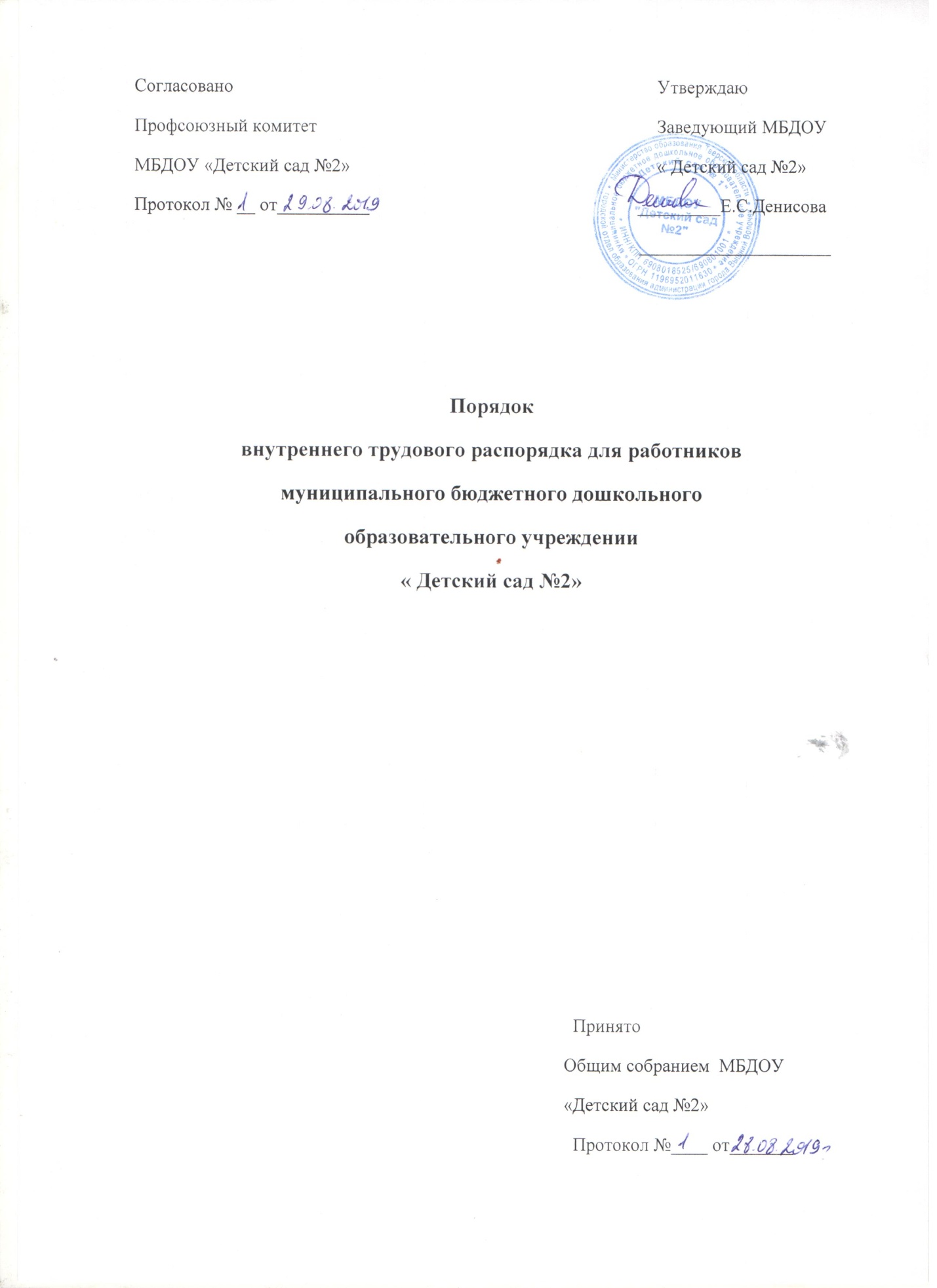 1. Общие положенияНастоящие правила внутреннего трудового распорядка (далее – Правила) устанавливают взаимные права и обязанности работодателя - муниципального бюджетного дошкольного образовательного учреждения «Детский сад №2» (далее Детский сад) и работников, ответственность за их соблюдение и исполнение.2. Порядок приема, перевода и увольнения работников2.1.Работники Детского сада  реализуют свое право на труд путем заключения трудового договора.Сторонами трудового договора являются работник и Детский сад как юридическое лицо – работодатель, представленный заведующим Детского сада.2.2.Трудовой договор заключается в письменной форме в двух экземплярах, каждый из которых подписывается сторонами; один экземпляр передается работнику, другой – хранится в Детском саду.2.3. Срок действия трудового договора определяется соглашением сторон. Срок действия трудового договора может быть неопределенным (постоянная работа), либо определенным на срок не более 5 лет (срочный трудовой договор). При этом Детский сад не вправе требовать заключения срочного трудового договора на определенный срок, если работа носит постоянный характер.2.4.По соглашению сторон при заключении трудового договора может быть установлен испытательный срок, но не свыше 3 месяцев, а для руководителя, его заместителей и главного бухгалтера – не свыше 6 месяцев.2.5.При заключении трудового договора работник предъявляет:паспорт или иной документ, удостоверяющий личность;трудовую книжку, за исключением случаев, когда трудовой договор заключается впервые или работник поступает на работу на условиях совместительства;страховое свидетельство государственного пенсионного страхования и ИНН;документы воинского учета – для военнообязанных и лиц, подлежащих призыву на военную службу;документы об образовании, о квалификации, или наличии специальных знаний – при поступлении на работу, требующую специальных знаний или специальной подготовки; медицинское заключение об отсутствии противопоказаний по состоянию здоровья для работы в детском учреждении;справка о наличии (отсутствии) судимости.При заключении трудового договора впервые трудовая книжка и страховое свидетельство государственного пенсионного страхования оформляются Детским садом.2.6.Прием на работу оформляется приказом, который предоставляется работнику под расписку в трехдневный срок со дня фактического начала работы.2.7. При приеме работника на работу или переводе его в установленном порядке на другую работу администрация Детского сада обязана под расписку работника:ознакомить с Уставом Детского сада и коллективным договором;ознакомить с действующими правилами внутреннего трудового распорядка, локальными нормативными актами, определяющими конкретные трудовые обязанности работника;проинструктировать по охране труда и технике безопасности, производственной санитарии и гигиене, противопожарной безопасности и организации охраны жизни и здоровья детей. Инструктаж оформляется в Журнале установленного образца. Работник обязан знать свои трудовые права и обязанности.2.8.В соответствии с приказом о приеме на работу, администрация Детского сада обязана в недельный срок сделать запись в трудовой книжке работника. У работающих по совместительству, трудовые книжки ведутся по основному месту работы. С каждой записью, вносимой на основании приказа в трудовую книжку, администрация обязана ознакомить ее владельца под расписку в личной карточке.2.9.На каждого работника Детского сада ведется личное дело, состоящее из заверенной копии приказа о приеме на работу, копии документа об образовании и (или) профессиональной подготовке, аттестационного листа. Здесь же хранится один экземпляр письменного трудового договора. Личное  дело  работника  хранится в образовательном Учреждении   (далее –  в ч. и  после  увольнения,  до достижения  им   75 лет.) О приеме работника в Детский сад делается запись в Книге учета личного состава.2.10. Перевод работника на другую постоянную работу осуществляется с его письменного согласия.Без согласия работника допускается временный перевод при исключительных обстоятельствах. Указанные обстоятельства, порядок и сроки такого перевода предусмотрены ст. 4, ст. 74 Трудового кодекса Российской Федерации (далее – ТК РФ).2.11.Работник имеет право расторгнуть трудовой договор в одностороннем порядке, предупредив об этом администрацию письменно за две недели. По истечении срока предупреждения, работник вправе прекратить работу. По договоренности между работником и администрацией трудовой договор может быть расторгнут и до истечения срока предупреждения об увольнении.Прекращение (расторжение) трудового договора по другим причинам может иметь место только по основаниям и с соблюдением порядка и процедур, предусмотренным ТК РФ.2.12.Днем увольнения считается последний день работы. В день увольнения администрация Детского сада обязана выдать работнику его трудовую книжку с внесенной в нее и заверенной печатью Детского сада записью об увольнении, а также произвести с ним окончательный расчет. Записи о причинах увольнения в трудовую книжку должны производиться в точном соответствии с формулировками ТК РФ со ссылкой на соответствующую статью и пункт.3. Основные права и обязанности работников3.1.Работник Детского сада имеет права и несет обязанности, предусмотренные условиями трудового договора, а также все иные права и обязанности, предусмотренные ст. 21 ТК РФ и, для соответствующих категорий работников, другими статьями ТК РФ.3.2.Работник Детского сада имеет право на:3.2.1.предоставление ему работы, обусловленной трудовым договором;3.2.2.рабочее место, соответствующее условиям, предусмотренным государственными стандартами организации и безопасности труда и коллективным договором;3.2.3. своевременную и в полном объеме выплату заработной платы;3.2.4.отдых установленной продолжительности;3.2.5.поную и достоверную информацию об условиях труда и требованиях охраны труда на рабочем месте;3.2.6. профессиональную подготовку, переподготовку и повышение квалификации в установленном порядке;3.2.7. объединение, включая право на создание профсоюзов;3.2.8. участие в управлении Детским садом в формах предусмотренных трудовым законодательством и Уставом Детского сада;3.2.9.защиту своих трудовых прав и законных интересов всеми не запрещенными законом способами;3.2.10.возмещение вреда причиненного в связи с исполнением трудовых обязанностей;3.2.11.обязательное социальное страхование в порядке и случаях, предусмотренных законодательством.  3.3.Работники обязаны3.3.1.добросовестно выполнять обязанности, предусмотренные в должностной инструкции, трудовом договоре, а также установленные законодательством о труде, Федеральным законом Российской Федерации от 29 декабря . N 273-ФЗ "Об образовании в Российской Федерации", Уставом Детского сада, Правилами внутреннего трудового распорядка;3.3.2.соблюдать трудовую дисциплину, работать честно, своевременно  исполнять распоряжения руководителя использовать рабочее время для производительного труда;3.3.3.воздерживаться от действий, мешающих другим работникам выполнять их трудовые обязанности;3.3.4.принимать активные меры по устранению причин и условий, нарушающих нормальную деятельность Детского сада;3.3.5.содержать свое оборудование и пособия в исправном состоянии, поддерживать чистоту на рабочем месте;3.3.6.соблюдать установленный порядок хранения материальных ценностей и документов;3.3.7.эффективно использовать учебное оборудование, экономно и национально расходовать электроэнергию, воду и другие материальные ресурсы;3.3.8.соблюдать требования техники безопасности и охраны труда, производственной санитарии, гигиены, противопожарной безопасности, предусмотренные соответствующими правилами и инструкциями пользоваться необходимыми средствами индивидуальной защиты;3.3.9.быть всегда вежливым, внимательным к детям, родителям воспитанников и членам коллектива. Не унижать их честь и достоинство, знать и уважать права участников образовательного процесса, требовать исполнения обязанностей, соблюдать законные права и свободы обучающихся и воспитанников,3.3.10.систематически повышать свой теоретический и культурный уровень, квалификацию;3.3.11.	быть примером достойного поведения на работе, в быту и в общественных местах;3.3.12.	проходить в установленные сроки периодические медицинские осмотры в соответствии с правилами проведения медицинских осмотров, своевременно делать необходимые прививки.3.4.Педагогические работники  Детского сада несут ответственность за жизнь и здоровье детей. Они обязаны во время образовательного процесса, при проведении различных мероприятий, организуемых в Детском саду, принимать все разумные меры для предотвращения травматизма и несчастных случаев с воспитанниками и другими работниками Детского сада; при травмах и несчастных случаях – оказывать посильную помощь пострадавшим; о всех травмах и несчастных случаях незамедлительно сообщать администрации Детского сада.3.5.Круг конкретных трудовых обязанностей (работ) педагогических работников, вспомогательного и обслуживающего персонала Детского сада определяется их должностными инструкциями, соответствующими локальными правовыми актами и иными правовыми актами.4. Основные права и обязанности администрации Детского сада4.1.Администрация Детского сада в лице заведующего и/или уполномоченных им должностных лиц имеет право:4.1.1.заключать, изменять и расторгать трудовые договоры с работниками в порядке и на условиях, установленных ТК РФ и иными федеральными законами;4.1.2.поощрять работников за добросовестный эффективный труд;4.1.3.требовать от работников исполнения ими трудовых обязанностей и бережного отношения к имуществу Детского сада, соблюдения настоящих Правил, иных локальных нормативных актов Детского сада;4.1.4.привлекать работников к дисциплинарной и материальной ответственности в установленном порядке;4.1.5.принимать локальные нормативные акты и индивидуальные акты Детского сада в порядке, установленном Уставом Детского сада.4.2. Администрация Детского сада обязана:4.2.1.соблюдать условия трудового договора, локальные нормативные акты, условия коллективного договора и права работников;4.2.2.предоставлять работникам работу в соответствии с трудовым договором;4.2.3.обеспечивать безопасность труда и условия, отвечающие требованиям охраны и гигиены труда;4.2.4.контролировать соблюдение работниками Детского сада обязанностей, возложенных на них Уставом Детского сада, настоящими Правилами, должностными инструкциями, вести учет рабочего времени;4.2.5.свовременно и в полном размере оплачивать труд работников;  4.2.6.организовать нормальные условия труда работников Детского сада в соответствии с их специальностью и квалификацией, закрепить за каждым и них определеннее место работы, обеспечить исправное состояние оборудования, здоровые и безопасные условия труда;4.2.7.обеспечивать работников документацией, оборудованием, инструментами и иными средствами, необходимыми для исполнения ими трудовых обязанностей;4.2.8. осуществлять организаторскую работу, направленную на укрепление дисциплины, устранение потерь рабочего времени, рациональное использование трудовых ресурсов, формирование стабильных трудовых коллективов, создание благоприятных условий работы Детского сада; своевременно принимать меры воздействия к нарушителям трудовой дисциплины, учитывая при этом мнение трудового коллектива;4.2.9. совершенствовать учебно-воспитательный процесс.  Осуществлять мероприятия по повышению качества работы, культуры труда; организовывать изучение, распространение и внедрение передового опыта работников данного и других трудовых коллективов ОУ;4.2.10. обеспечивать систематическое повышение работниками Детского сада теоретического уровня и деловой квалификации; проводить в установленные сроки аттестацию педагогических работников, создавать условия для совмещения работы с обучением в ОУ;4.2.11.принимать меры к своевременному обеспечению Детского сада необходимым оборудованием, учебными пособиями, хозяйственным инвентарем;4.2.12.создавать условия, обеспечивающие охрану жизни и здоровья воспитанников и работников Детского сада, контролировать знание и соблюдение  работниками всех требований инструкций и правил по технике безопасности, производственной санитарии и гигиене, пожарной безопасности;4.2.13. обеспечивать сохранность имущества Детского сада, сотрудников и воспитанников;4.2.14.организовывать горячее питание воспитанников и сотрудников Детского сада;4.2.15. создавать трудовому коллективу необходимые условия для выполнения им своих полномочий. Способствовать созданию в трудовом коллективе деловой, творческой обстановки, поддерживать инициативу и активность работников, обеспечивать их участие в управлении Детским садом, своевременно рассматривать заявления работников и сообщать им о принятых мерах.4.3.Принимать все необходимые меры по обеспечению безопасности для жизни и здоровья воспитанников во время образовательного процесса и участия в мероприятиях, организуемых Детским садом, о всех случаях травматизма и происшествиях незамедлительно сообщать в управление образованием.5. Рабочее время и  время отдыха5.1.Режим работы Детского сада определяется Уставом, коллективным договором и обеспечивается соответствующими приказами (распоряжениями) заведующего.5.2. Продолжительность еженедельной работы устанавливается - 40 часов, 5-ти дневная  рабочая неделя. 	Для воспитателей продолжительность еженедельной работы устанавливается - 36 часов. Начало ежедневной работы с 07.00 часов, окончание в 19.00 часов. Для воспитателей установлен сменный режим работы   смена с 07.00 часов  до 14.12 часов;                      2 смена    с 11.48 часов  до 19 часов.  Для поваров установлен сменный режим работы:смена    с 06.00 часов   до 14.00 часов.смена   с 10.00  часов   до 18.00Для дворника время начала работы с 6.00 часов, окончание работы в 14.30 часовДля сторожей время начала и окончания рабочего дня, перерыв для отдыха и питания, определяется графиками выхода на работу, которые утверждает заведующим с соблюдением установленной продолжительности рабочего времени за месяц.Графики выхода на работу доводятся до сведения работников, как правило, не позднее,  чем за один месяц до введения их в действие.Работникам с 5-дневной рабочей неделей устанавливается второй выходной день - суббота. Работникам, работающими по графикам - графиками выхода на работу.Заведующему  установлен ненормированный рабочий день.5.3. Работа за пределами нормальной продолжительности рабочего времени производится по инициативе работника - совместительство или по инициативе Работодателя - сверхурочная работа.5.4. По заявлению работника Работодатель имеет право разрешить ему работу по другому трудовому договору по иной профессии, специальности или должности за пределами нормальной продолжительности рабочего времени в порядке внутреннего совместительства.Работник имеет право заключить трудовой договор с другим Работодателем для работы на условиях внешнего совместительства, если иное не предусмотрено Трудовым кодексом Российской Федерации или иными федеральными законами.Работа за пределами нормальной продолжительности рабочего времени не может превышать четырех часов в день и 16 часов в неделю.5.5. Сверхурочные работы, как правило, не допускаются. Применение сверхурочных работ Работодателем может производиться в исключительных случаях, в порядке и пределах, предусмотренных Трудовым кодексом Российской Федерации. Привлечение к сверхурочным работам допускается с письменного согласия работника. Сверхурочные работы не должны превышать для каждого работника четырех часов в течение двух дней подряд и 120 часов в год.5.6. Работника, появившегося на работе в состоянии алкогольного, наркотического или иного токсического опьянения, Работодатель не допускает к работе (отстраняет от работы) в данный рабочий день (смену).Работодатель также обязан отстранить от работы (не допускать к работе) работника:- не прошедшего в установленном порядке обучение и проверку знаний и навыков в области охраны труда;- не прошедшего в установленном порядке обязательный предварительный или периодический медицинский осмотр;- при выявлении в соответствии с медицинским заключением противопоказаний для выполнения работником работы, обусловленной трудовым договором;- по требованию уполномоченных федеральными законами органов и должностных лиц;- в других случаях, предусмотренных законодательством.5.7. Работа в выходные и нерабочие праздничные дни, как правило, не допускается.Привлечение работников к работе в выходные и нерабочие праздничные дни производится в случаях и порядке, предусмотренных Трудовым кодексом Российской Федерации, с обязательного письменного согласия работника.Время работы в день, предшествующий нерабочему праздничному, сокращается на 1 час.5.8. Ежегодный основной оплачиваемый отпуск предоставляется работникам продолжительностью 28 календарных дней.5.9. Очередность и порядок предоставления ежегодных оплачиваемых отпусков устанавливается Работодателем с учетом необходимости обеспечения нормального хода работы МБДОУ «Детский сад № 2» и благоприятных условий для отдыха работников. График отпусков составляется на каждый календарный год не позднее, чем за две недели до наступления календарного года. 6. Оплата труда6.1. Заработная плата работнику устанавливается трудовым договором в соответствии с действующей системой оплаты труда.        Условия оплаты труда, определённые трудовым договором, не могут быть ухудшены по сравнению с установленными трудовым законодательством и иными нормативными правовыми актами, содержащими нормы трудового права, Коллективным договором, соглашениями, локальными нормативными актами.6.2. При выплате заработной платы работодатель обязан извещать в письменной форме каждого работника:1) о составных частях заработной платы, причитающейся ему за соответствующий период;2) о размерах иных сумм, начисленных работнику, в том числе денежной компенсации за нарушение работодателем установленного срока соответственно выплаты заработной платы, оплаты отпуска, выплат при увольнении и (или) других выплат, причитающихся работнику;3) о размерах и об основаниях произведённых удержаний;4) об общей денежной сумме, подлежащей выплате.6.2. Заработная плата выплачивается работнику, как правило, в месте выполнения им работы либо переводится в кредитную организацию, указанную в заявлении работника. Работник вправе заменить кредитную организацию, в которую должна быть переведена заработная плата, сообщив в письменной форме работодателю об изменении реквизитов для перевода заработной платы не позднее, чем за пять рабочих дней до дня выплаты заработной платы.6.3. Заработная плата выплачивается работнику два раза в месяц в следующие сроки: аванс – 21-е число каждого месяца, зарплата – 06 число каждого месяца. При совпадении дня выплаты с выходным или нерабочим праздничным днем выплата заработной платы производится накануне этого дня.6.4. Удержания из заработной платы работника производится только в случаях, предусмотренных Трудовым Кодексом Российской Федерации и иными федеральными законами.         Удержания из заработной платы работника для погашения его задолженности работодателю могут производиться:— для возмещения неотработанного аванса, выданного работнику в счёт заработной платы;— для погашения неизрасходованного и своевременно невозвращённого аванса, выданного в связи со служебной командировкой или переводом на другую работу в другую местность, а также в других случаях:— для возврата сумм, излишне выплаченных работнику вследствие счётных ошибок, а также сумм, излишне выплаченных работнику, в случае признания органом по рассмотрению индивидуальных трудовых споров вины работника в невыполнении норм труда (ч.3 ст.155 ТК РФ) или простое (ч.3 ст.157 ТК РФ);— при увольнении работника до окончания того учебного года, в счёт которого он уже получил ежегодный оплачиваемый отпуск, за неотработанные дни отпуска. Удержания за эти дни не производятся, если работник увольняется по основаниям, предусмотренным п.8 ч.1 ст.77 или п.п.1.2 или 4 ч.1 ст.81 п.п. 1,2,5,6, и 7 статьи 83 ТК РФ.6.5. Общий размер всех удержаний при каждой выплате заработной платы не может превышать 20 процентов, а в случаях предусмотренных федеральными законами – 50 процентов заработной платы, причитающейся работнику.        При удержании из заработной платы по нескольким исполнительным документам за работником, во всяком случае, должно быть сохранено 50 процентов заработной платы.        Ограничения, установленные ст.138 ТК РФ не распространяются на удержания из заработной платы при отбывании исправительных работ, взыскании алиментов на несовершеннолетних детей, возмещении вреда причинённого здоровью другого лица, возмещении вреда лицам, понёсшим ущерб, в связи со смертью кормильца, и возмещении ущерба, причинённого преступлением. Размер удержаний из заработной платы в этих случаях не может превышать 70%.7. Поощрения за успехи в работе7.1.За образцовое выполнение трудовых обязанностей, успехи в обучении и воспитании детей, продолжительную  и  безупречную работу, новаторство в труде, эффективную работу и за другие достижения в работе применяются следующие поощрения:объявление благодарности;выдача премии;награждение ценным подарком;награждение почетными грамотами.7.2.  Поощрения применяются администрацией  Детского сада.  Выборный профсоюзный орган  вправе выступить с инициативой поощрения работника, которая подлежит обязательному рассмотрению администрацией.7.3.За особые трудовые заслуги работники  Детского сада представляются в вышестоящие органы к награждению орденами, медалями, к присвоению почетных званий, а также к награждению именными медалями, знаками отличия и грамотами, установленными для работников образования законодательством.7.4.При применении мер поощрения сочетается материальное и моральное стимулирование труда. Поощрения объявляются в приказе (распоряжении), доводятся до сведения всего коллектива Детского сада  и заносятся в трудовую книжку работника.8. Ответственность за нарушение трудовой дисциплины8.1. Нарушение трудовой дисциплины, то есть неисполнение или ненадлежащее исполнение по вине работника обязанностей, возложенных на него трудовым договором, Уставом Детского сада, настоящими Правилами,  должностными инструкциями и коллективным договором влечет за собой применение мер дисциплинарного или общественного воздействия, а также применение иных мер, предусмотренных действующим законодательством.8.2. За нарушение трудовой дисциплины администрация Детского сада налагает следующие дисциплинарные взыскания:замечание;выговор;увольнение по соответствующим основаниям.8.3. До применения взыскания от нарушителя трудовой дисциплины должны быть затребованы объяснения в письменной форме. Отказ работника дать объяснения не является основанием для не наложения дисциплинарного взыскания. В этом случае составляется акт об отказе работника дать письменное объяснение.Дисциплинарные взыскания налагаются администрацией непосредственно после обнаружения проступка, но не позднее одного месяца со дня его обнаружения, не считая времени болезни или пребывания работника в отпуске.Дисциплинарное взыскание не может быть наложено после шести месяцев, прошедших со дня совершения проступка. В указанные сроки не включается время производства по уголовному делу.8.4. За каждое нарушение трудовой дисциплины может быть наложено только одно дисциплинарное взыскание. При этом должны учитываться тяжесть совершенного проступка, обстоятельства, при которых он совершен, предшествующая работа и поведение работника.8.5. Приказ о наложении дисциплинарного взыскания с указанием мотивов его применения объявляется работнику, подвергнутому взысканию, под расписку в трехдневный срок. 8.6. Если в течение года со дня наложения дисциплинарного взыскания на работника не налагалось новое дисциплинарное взыскание, то он считается не подвергавшимся дисциплинарному взысканию.Администрация Детского сада  по своей инициативе или по просьбе самого работника, ходатайству  представительного органа работников Детского сада имеет право снять взыскание до истечения года со дня его применения.В течение срока действия дисциплинарного взыскания меры поощрения, указанные в настоящих Правилах, к работнику не применяются.9. Заключительные положения9.1.Правила внутреннего трудового распорядка утверждаются заведующим Детского сада с учетом мнения выборного профсоюзного органа.С Правилами должен быть ознакомлен каждый вновь поступающий на работу в Детский сад  работник под расписку до начала выполнения его трудовых обязанностей.